Appointments Confirmatory Statement 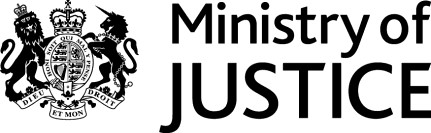                                 Lord Chancellor’s Directions, Appendix 1F  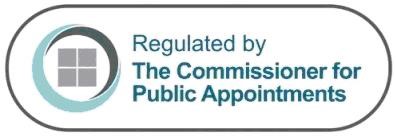 To be completed by the Chairman of the Appointments Panel The Commissioner for Public Appointments’ Code of Practice sets out the Seven Code Principles which apply to all regulated public appointments. No chair or non-executive member appointment by a Minister to a public body within the Commissioner’s remit may be made unless the Code Principles have been complied with. Appointment: 	      I can confirm that I have been involved in all the appropriate key stages associated with the above appointments process and that the process has complied with the Principles of the Commissioner’s Code of Practice for Ministerial Appointments to Public Bodies. As Chair of the appointments panel, I can also confirm that the members of that panel have declared and recorded any actual or perceived conflicts of interest that may arise because of their role on that particular panel, and that where any such conflict, perceived or actual, has been present, it has been satisfactorily resolved, with the resolution recorded. Signed (Chairman of the Appointments 	 Panel):                                                                        Name (block capitals): 	      Date: 	      